Teorías subjetivas de profesores de la Región de Coquimbo (Chile) sobre educación espiritual como parte de una educación integral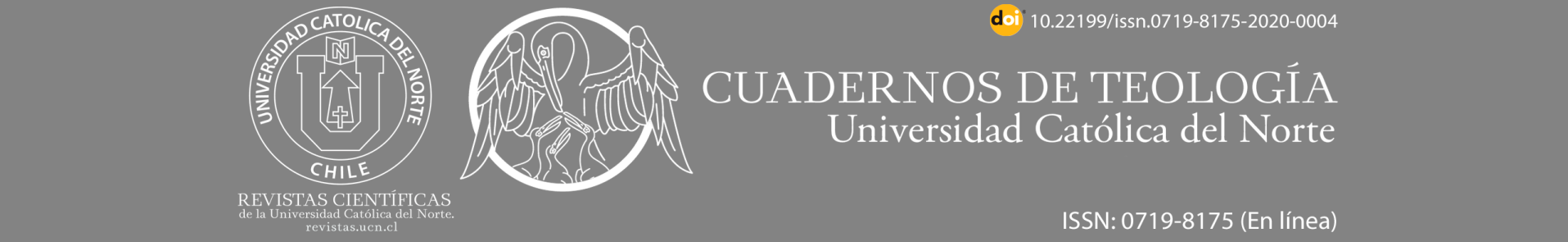 Subjectives theories from Coquimbo Region (Chile) teachers about spiritual education as part of an integral educationSebastián Díaz-Ledezma1  orcid.org/0000-0002-7775-4981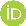 Santiago Gómez-Loyola2   orcid.org/0000-0002-2353-6583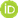 1Colegio Santo Domingo, La Serena, Chile. Profesor de Filosofía y religión. Magíster en Educación Inclusiva. U. Central de Chile.       sdiazl@live.cl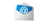 2 Saint John's School, La Serena, Chile. Orientador. Magíster en Educación Inclusiva. U. Central de Chile.       gomezloyola@gmail.com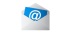 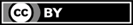 1. Guía para la entrevista sobre la educación espiritual1.1. Acercamiento y explicaciónPresentaciónBuenos días, Gracias por recibirnos. Su participación es muy importante para nosotros.Como le señalé anteriormente, nuestros nombres son… Estamos en la etapa de finalización de Magister en Educación Inclusiva, particularmente en proceso de elaboración de la tesis final. Me desempeño como profesor de…, trabajo en el colegio… y tengo… años de servicio. Mi compañero se desempeña como profesor de…, en el colegio… y tiene… años de servicio. En esta ocasión nos gustaría realizarle una entrevista y antes de partir quisiera preguntarle si me permite grabar sus respuestas, cuyo registro es solo para uso personal, en el exclusivo marco de la investigación y confidencial.Quisiéramos indicarle también, que en esta entrevista no existen respuestas correctas o incorrectas, ya que buscamos recopilar los elementos que componen su perspectiva personal en relación con los temas consultados. La entrevista en profundidad no tiene una duración definida, por tanto siéntase cómoda y en confianza para describir en detalle sus respuestas, queremos que se sienta libre de cualquier apuro. Si bien traemos un texto guía, la entrevista consiste en preguntas abiertas, las que pueden ir reformulándose en el transcurso de la entrevista o incluso aparecer nuevas preguntas.Por lo anterior es que estamos muy interesados en lo que usted puede aportarnos desde su perspectiva.Antes de comenzar, quisiéramos recordarle que sus respuestas no serán calificadas como correctas o incorrectas y que son de uso confidencial.1.2. TópicosPolíticas educacionalesConcepto de política educacionalDocumentos oficiales Propósito de la educaciónConstrucción de políticas educativasCompromiso institucional con las políticas educativasImpacto en el aulaEducación integralConcepto de educación integralRelevancia de la educación integral en nuestra sociedadPosibilidad de una educación integralRelación con los planes y programasRelación con su asignaturaEducación espiritualConcepto de educación espiritualRelación con la educación integralAbordaje institucionalRelación con su asignaturaRelación con los requerimientos de nuestra sociedadPrácticas pedagógicasAspectos que busca fortalecerFundamentoRelación con los requerimientos ministerialesValoración de los objetivos transversalesExperiencias significativasEvaluación1.3. EntrevistaPreguntas de presentación:¿Qué asignatura o asignaturas imparte?¿En qué nivel imparte la asignatura?¿En qué institución educacional trabaja?¿Cuántos años de experiencia tiene?¿Cómo han sido estos años de trabajo según su experiencia (negativos, positivos, difíciles, gratificantes, etc.)?Educación integral.En su opinión ¿En qué consiste una educación integral y qué elementos debe considerar?¿Para usted, por qué la educación integral es o no prioritaria para nuestra sociedad?En su opinión ¿Por qué la educación integral debiese o no ser una prioridad para nuestra sociedad?¿Qué opina sobre la posibilidad de educar para la integralidad en los contextos escolares?De qué manera los planes y programas de la asignatura que imparte orientan su quehacer en el aula hacia una educación integral del estudiante? Desde su perspectiva ¿Cuál es la relevancia de su asignatura en el desarrollo de la integralidad de sus estudiantes?Políticas educacionales.Para usted ¿Cuál es el propósito de la educación en Chile y dónde podríamos encontrar orientaciones a respecto?¿De qué manera usted se siente interpretado o representado por las políticas educativas vigentes? ¿Qué comparte o rechaza usted de estas políticas? ¿Por qué?¿Cuál es el valor que usted le da a las bases curriculares para su compromiso en el aula con los objetivos transversales? Educación espiritual.Para usted ¿Qué significa educar para el desarrollo espiritual?¿Cuál es la relación que usted establece entre educación espiritual y educación integral?¿De qué manera la institución en la que usted trabaja se hace cargo de la educación espiritual de sus estudiantes?Para usted ¿Con qué asignaturas o áreas del currículum se relaciona la educación espiritual?¿De qué manera la asignatura que usted imparte se relaciona o no con la educación espiritual?Para usted ¿En qué medida se justifica la educación para el desarrollo espiritual en nuestra sociedad?Prácticas pedagógicas.Considerando lo que hemos conversado anteriormente:¿En qué fundamenta los aspectos que usted apunta a fortalecer en el desarrollo espiritual de sus estudiantes?¿Qué aspecto o aspectos de la espiritualidad enfatiza cuando desarrolla su asignatura?¿Qué experiencia de aula ha sido significativa para usted en relación con su aporte para la educación espiritual de sus estudiantes?¿Qué valor tiene para usted el desarrollo de la dimensión espiritual en sus estudiantes? ¿Por qué?¿Cuál cree usted que es o será el impacto de su trabajo para el desarrollo espiritual en la participación ciudadana de sus estudiantes?¿Qué sugeriría usted como algo importante de incluir en las políticas educativas en relación con el rol docente y educación espiritual?1.4. Cierre:Estamos muy agradecidos por su colaboración. Antes de dar por finalizada esta entrevista quisiéramos preguntarle ¿Existe algún aspecto que le resulte importante, en lo que se relaciona al tema de la entrevista, que no hayamos consultado y que usted quisiera desarrollar?Muchas gracias por su tiempo.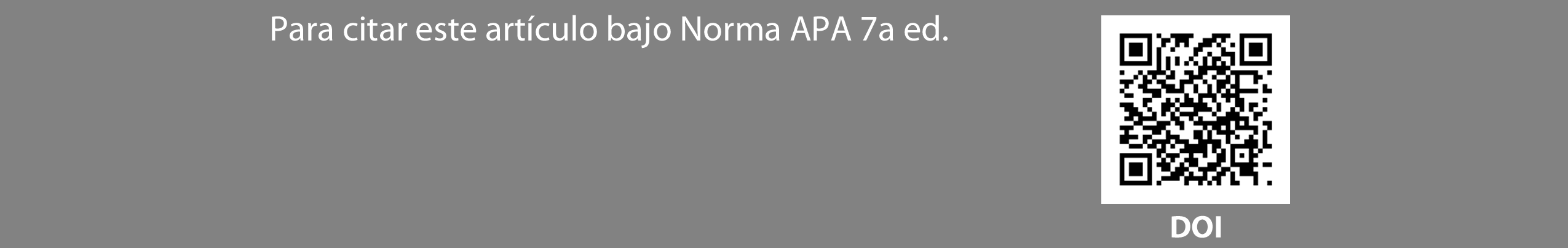 